a)Let’s run! 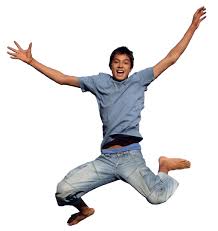 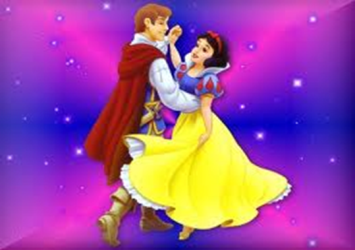 b)Let’s skip a rope!c)Let’s dance!a)Let’s sing!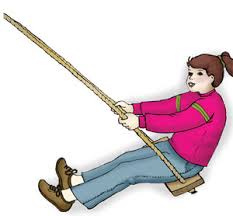 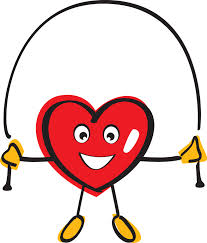 b)Let’s swing!c)Let’s skip a ropea)Let’s sing!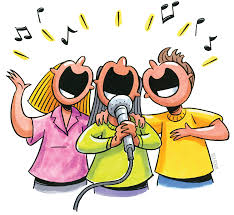 b)Let’s swing!c)Let’s dance!a)Let’s sing!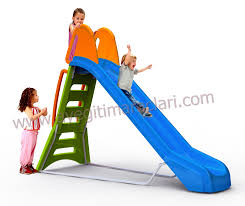 b)Let’s swing!c)Let’s slide!a)Let’s run!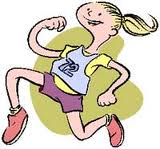 b)Let’s sing!c)Let’s play!a)Let’s run!b)Let’s jump!c)Let’s sing!a)Let’s skip a rope! b)Let’s run! c)Let’s swing!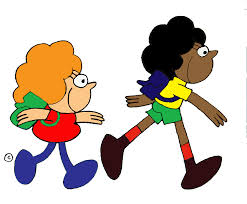 a)Let’s walk! b)Let’s skip a rope!c)Let’s jump!a)Let’s sing!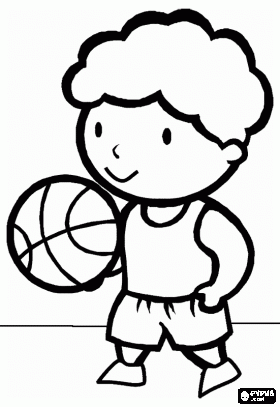 b)Let’s play!c)Let’s run!a)Let’s walk!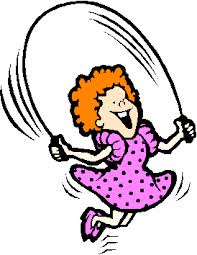 b)Let’s sing!c)Let’s skip a rope